Title of Thesis:Subtitle A thesissubmitted in fulfilment of the requirements for the degreeofName of degree example - Doctor of Philosophy in [Subject]atThe byNAME OF CANDIDATE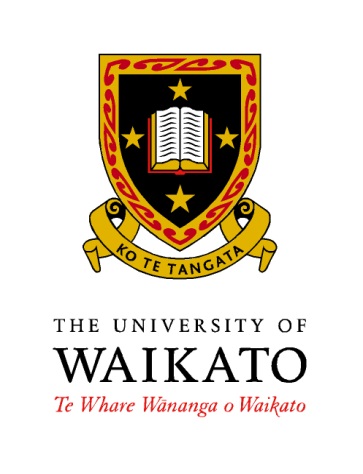 Year of submission